Off the Edge Dragon Boat Team is buying aBIG Dragon Boat! Wanna help out?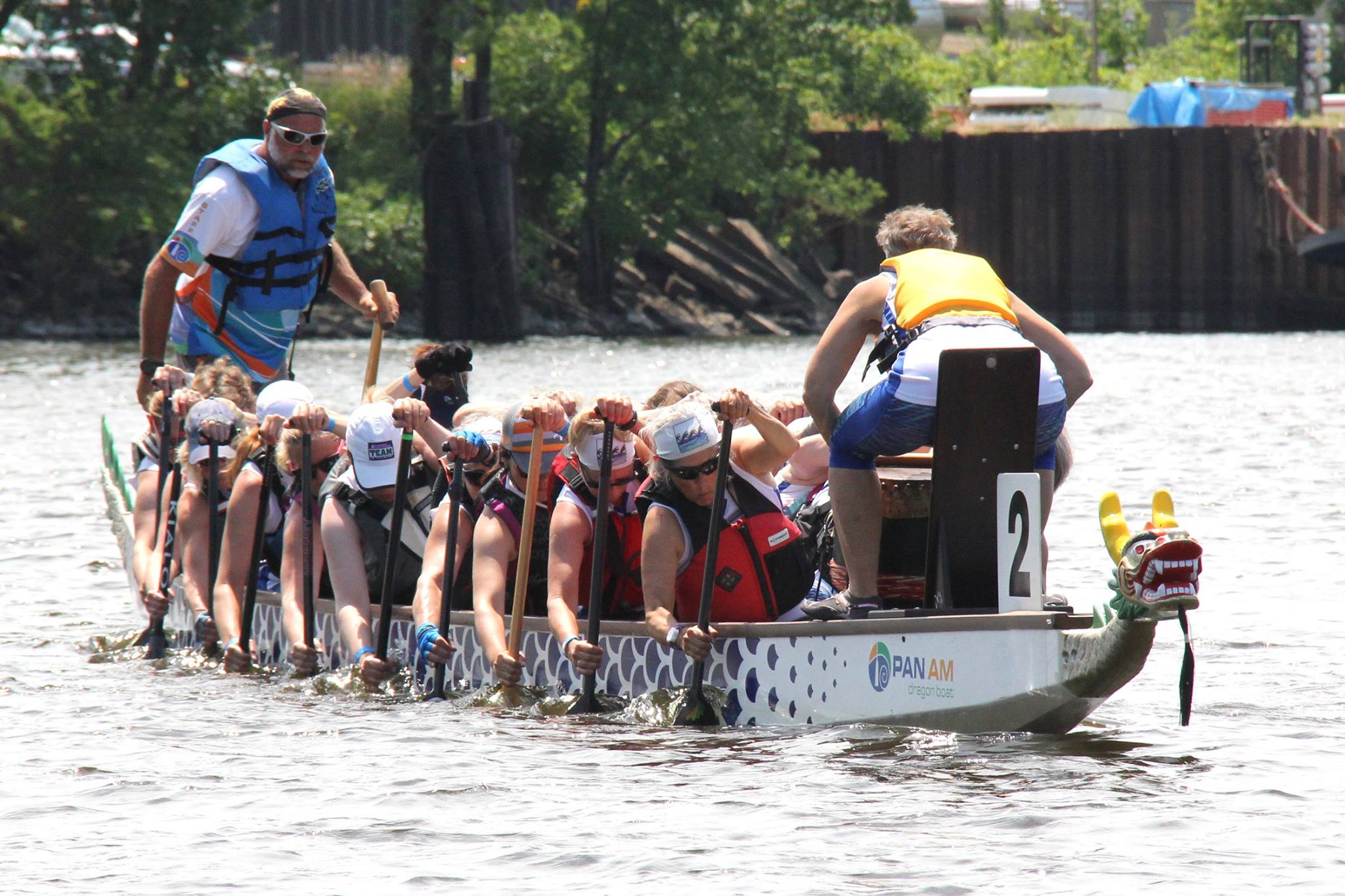 Take this form to Costa Farm & Greenhouse 9411 Dellwood Rd (Hwy 96 between Jamaca and Manning Aves) 
or farmer’s market*****Valid Between these dates only: *****May 5-11, 2018Present to Cashier at checkout. Costas will donate 15% of your (pre-tax) purchase to our team!! Your sincere thanks to you for supporting our fundraiser!! Hours @ COSTA’S: 9am—6:30pm seven days a week. NO ADDITIONAL DISCOUNTS OR COUPONS MAY BE USED IN CONJUNCTION Check out all our plant varieties at our new website costafarm.com Cashier Please Note Purchase AMOUNT______________________________ EMAIL____________________________NAME_______________ 